A° 2018	N° 6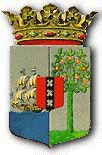 PUBLICATIEBLADLANDSBESLUIT, HOUDENDE ALGEMENE MAATREGELEN, van de 26ste maart 2018 ter uitvoering van artikel 11, eerste lid, van de Regeling Gemeenschappelijk Geldstelsel van Curaçao en Sint Maarten (Landsbesluit herdenkings- en circulatiemunten afschaffing slavernij 1 juli 2013)______________ In naam van de Koning!________ De  tweede  waarnemende Gouverneur van Curaçao,	In overweging genomen hebbende:dat het wenselijk is ter herdenking van 150 jaar afschaffing van de slavernij op 1 juli 2013, een serie speciale herdenkingsmunten, vervaardigd van het materiaal Zilver 925/1000, kwaliteit proof en een serie speciale circulatiemunten, vervaardigd van het materiaal Aureate Bonded Steel, beide met het karakter van wettig betaalmiddel uitgegeven;dat ter uitvoering van artikel 11, eerste lid, van de Regeling Gemeenschappelijk Geldstelsel Curaçao en Sint Maarten, de beeltenis, het bedrag, het muntmateriaal, de afmetingen, het gewicht en de hoeveelheid van de herdenkingsmunt, bij landsbesluit, houdende algemene maatregelen, worden vastgesteld;	Heeft, de Raad van Advies gehoord, besloten:Artikel 1Ter herdenking van 150 jaar afschaffing van de slavernij op 1 juli 2013 worden:maximaal 100 herdenkingsmunten met elk een nominale waarde NAf 5,00 (zegge: vijf gulden), en met het karakter van wettig betaalmiddel uitgegeven;maximaal 25.000 circulatiemunten met elk een nominale waarde van NAf 5,00 (zegge: vijf gulden), en met het karakter van wettig betaalmiddel uitgegeven.Artikel 2De beeltenis van de herdenkingsmunten, bedoeld in artikel 1, eerste lid, onder a, is als volgt:a.  op de voorzijden: een afbeelding van het wapen van de voormalige Nederlandse Antillen met de waardeaanduiding 5G, alsmede het jaartal, het muntteken en het munt meesterteken;b.	op de keerzijden: een afbeelding van het Desenkadená-monument (ook wel 	het Tula monument genoemd) op het Rif te Curaçao, ter hoogte van Otrabanda met de tekst “150 JAAR VRIJHEID” en “1863-2013” en met tot omschrift voerende de woorden: “De Ketenen Verbroken”.De herdenkingsmunten, bedoeld in artikel 1, eerste lid, onder a, is rond, heeft als randschrift “GOD*ZIJ*MET*ONS”, heeft een diameter van 29 millimeter, bestaat uit 925/1.000 zilver, weegt in totaal 11,9 gram.Artikel 31.  De beeltenis van de circulatiemunten, bedoeld in artikel 1, onderdeel b, is als volgt:op de voorzijden: een afbeelding van het wapen van de voormalige Nederlandse Antillen met de waarde aanduiding 5G, alsmede het jaartal, het muntteken en het munt meesterteken;op de keerzijden: een afbeelding van het Desenkadená-monument (ook wel het Tula monument genoemd) op het Rif te Curaçao, ter hoogte van Otrabanda met de tekst “150 JAAR VRIJHEID” en “1863-2013” en met tot omschrift voerende de woorden: “De Ketenen Verbroken”. De circulatiemunten, bedoeld in artikel 1, onderdeel b, is rond, heeft als   randschrift “GOD*ZIJ*MET*ONS”, heeft een diameter van 29 millimeter, weegt in totaal 11,9 gram en is vervaardigd van het materiaal Aureate Bonded Steel.Artikel 4Dit landsbesluit treedt in werking met ingang van de dag na de datum van bekendmaking en werkt terug tot en met 1 juli 2013.Artikel 5Dit landsbesluit wordt aangehaald als: Landsbesluit herdenkings- en circulatiemunten afschaffing slavernij 1 juli 2013.Gegeven te Willemstad, 26 maart 2018		N.C. RÖMER – KENEPA De Minister van Financiën,     K.A. GIJSBERTHAUitgegeven de 17de april 2018De Minister van Algemene Zaken,	      E. P. RHUGGENAATH	NOTA VAN TOELICHTING behorende bij het Landsbesluit herdenkings- en circulatiemunten afschaffing slavernij 1 juli 2013§ 1. InleidingAan het eind van de zestiende en het begin van de zeventiende eeuw begonnen Nederlandse schepen langs de westkust van Afrika te varen en handel te drijven, waaronder ook de handel in tot slaaf gemaakte mensen. Deze handel waarbij lokale heersers en handelaren als verkopers optraden was winstgevend en door de alsmaar groeiende vraag naar werkkrachten in de Amerikaanse gebieden werd de slavenhandel een zeer belangrijke bron van inkomsten.In de voormalige Nederlandse Antillen werden Afrikanen als slaven aangevoerd. Daar werden ze ingezet bij de zoutwinning en bij de (plantage) landbouw en als huisbedienden. Het eiland Curaçao functioneerde lange tijd als doorvoerhaven voor, naar schatting negentigduizend Afrikanen, die naar bestemmingen elders in het Caribische gebied werden gebracht. Nadat ze weer enigszins waren hersteld van de barre overtocht, werden ze doorverkocht naar Spaanse gebieden.Op 17 augustus 1795 is er een grote slavenopstand geweest onder leiding van Tula, Bastiaan Carpata en Luis Mercier. De opstand begon vroeg in de ochtend van 17 augustus 1795 op plantage Knip (Kenepa) van Caspar Lodewijk van Uytrecht in Banda Bou. Veertig tot vijftig slaven kwamen samen op het plein voor het plantagehuis en vertelden hun eigenaar van Uytrecht, dat ze niet meer voor hem wilden werken. Hij vertelde hen dat zij hun klachten neer moesten leggen bij de Gouverneur op Fort Amsterdam.Op 3 oktober 1795 werden Tula, Bastiaan Carpata en Luis Mercier, Pedro Wacao en anderen publiekelijk ter dood gebracht bij de gebruikelijke executieplaatst achter het fort. Later werden de hoofden van de belangrijkste leiders op staken geplaatst op het galgenveld op het Rif ter hoogste van Otrabanda waar thans het Desenkadená monument staat. Het monument wordt ook wel het Tula Monument genoemd, en werd onthuld op 3 oktober 1998. Het monument herdenkt de opstand van de onderdrukte slaven van 17 augustus 1795.Op 1 juli 2013 werd herdacht dat 150 jaar geleden in de voormalige Nederlandse koloniën de slavernij was afgeschaft. Op 1 juli 1863 werden in de voormalige Nederlandse Antillen ongeveer twaalfduizend mensen uit de slavernij verlost. Voor Suriname waren dit zo’n vijfendertigduizend mensen.De opstand van 17 augustus 1795 wordt herdacht als een belangrijk moment op de lange en moeilijke weg naar de emancipatie van het volk. Tula en zijn medestanders worden niet vergeten. Daarom is de regering van Curaçao van mening dat de uitgifte van deze munten ter gelegenheid van de herdenking van de afschaffing van de slavernij op zijn plaatst is en gaat derhalve akkoord met het initiatief van de Koninklijke Nederlandse Munt om deze circulatie- en herdenkingsmunten uit te geven.§ 2. Financiële paragraafIn verband met 150 jaar afschaffing slavernij zijn er in totaal 750 zilveren munten geslagen. Deze munten zijn geslagen voor risico van de Koninklijke Nederlandse Munt (KNM). Van deze 750 munten heeft de Centrale Bank van Curaçao en Sint Maarten (hierna: Bank) er 100 aangeschaft. Deze 100 munten kosten de Bank € 3.048,00 = NAf 7.275,00. De verkoopprijs per munt is vastgesteld op NAf 110,00. Indien alle 100 munten door de Bank worden verkocht, is hier sprake van een winst van NAf 3.725,00. Daarnaast zal bij de verkoop van de resterende 650 munten door de KNM een bedrag van €2,50 per munt aan de Bank worden afgedragen, welke neerkomt op NAf 3.867,00 (= 650 x € 2,50 x NAf 2,39).Naast de 750 zilveren munten worden er 25.000 circulatiemunten uitgegeven. De 25.000 circulatiemunten hebben de Bank € 1.982,75 gekost = NAf 4.732,50. De circulatiemunten worden via de commerciële banken in omloop gebracht. Uit ervaring met andere speciale circulatiemunten (bijvoorbeeld de gedenkmunt 25-jarig ambtsjubileum HKM Koningin Beatrix en 50 jaar Statuut) verwacht de CBCS dat deze munten door de gemeenschap snel uit de circulatie gehaald zullen worden, omdat ze gespaard worden. Indien alle circulatiemunten uit de omloop zijn verdwenen, is hier sprake van een winst van (25.000 x NAf 5,00 =) NAf 125.000,00 minus (aanschafkosten) NAf 4.732,50 = NAf 120.267,50.Als gevolg van de uitgifte van de munten zullen er geen financiële gevolgen voor de overheid voortvloeien.§ 3. Advies van de Raad van AdviesDe Raad van advies heeft op 18 juli 2013 advies uitgebracht (advies RvA no. RA/14-13-LB). De door de Raad van Advies in zijn advies gemaakte inhoudelijke en opmerkingen van wetstechnische en redactionele aard zijn thans in het ontwerp en de toelichting verwerkt.De Minister van Financiën,    K.A. GIJSBERTHA